TEMAT KOMPLEKSOWY: WIELKANOCNE ZWYCZAJE.TEMAT DNIA: WIELKANOCNE ZABAWY MATEMATYCZNE.Zabawa „Jestem pisanką”Dziecko pokazuje swoim ciałem, w jaki sposób może toczyć się, poruszać jak pisanka.Ćwiczenia oddechowe: dmuchanie na piórko (pasek krepy, chusteczki) zawieszone na nitkach. Wielkanocne zabawy matematyczne:Układanie rytmów
Ćwiczenia w układaniu rytmów pomagają dzieciom zauważać powtarzalność różnych wzorców, korzystania z nich w rozmaitych sytuacjach, pozwalają lepiej rozumieć otaczający je świat, a w przyszłości - łatwiej uczyć się matematyki. Pamiętajmy, że układając rytm, każde ogniwo należy powtórzyć przynajmniej trzykrotnie. Jeżeli dzieci załapią prawidłowość, pozwólmy im samym je układać.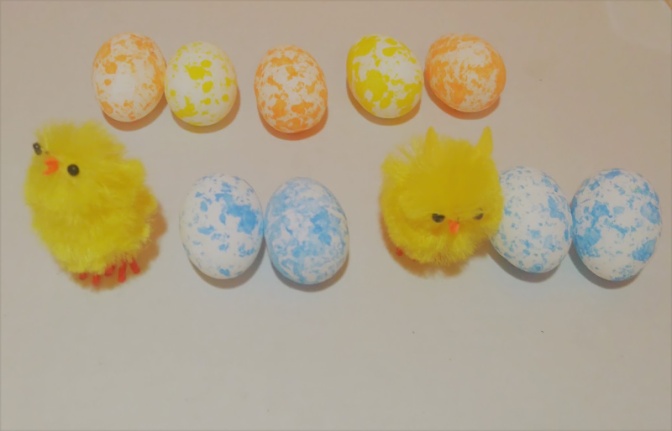 Kurczaczki i jajkaKładziemy przed dziećmi daną liczbę kurczaczków i jajek (można użyć innych liczmanów: klocków, kolorowych kartek, kamieni itp.), prosimy, żeby połączyły je w pary, pytamy czy każdy kurczaczek będzie miał swoje jajko. Kolejnym wariantem jest rozdzielanie pisanek po równo, żeby każdy kurczaczek dostał tyle samo jajek. Kurczaczki w zagrodziePudełko w którym kupiłam kurczaczki jest wykonane na kształt mini zagrody, ale można wykorzystać cokolwiek. Kładziemy przed dziećmi karteczki z cyframi, dodatkowo możemy pokazywać odpowiednią ilość oczek na kostce do gry, jeżeli dzieci mają jeszcze problemy z rozpoznawaniem cyfr. Prosimy, żeby włożyły do zagrody tyle kurczaczków, ile jest napisane na kartce/pokazane na kostce.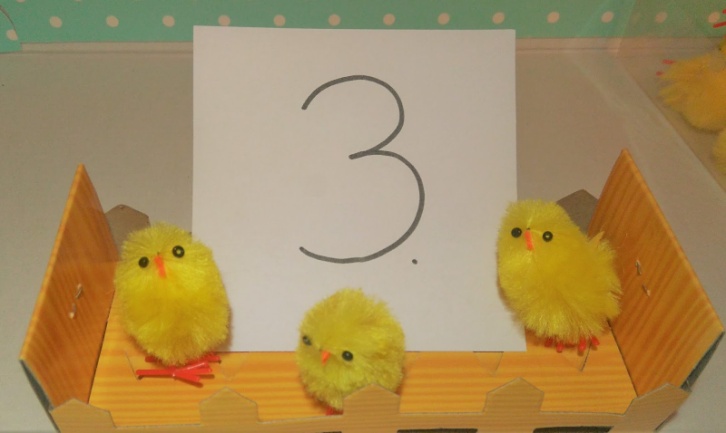 Dopasowywanie cyfry do liczby pisanekKładziemy przed dziećmi daną liczbę pisanek. Prosimy, żeby dopasowały do nich odpowiednią cyfrę. Można dodatkowo pokazywać odpowiednią liczbę oczek na kostce. 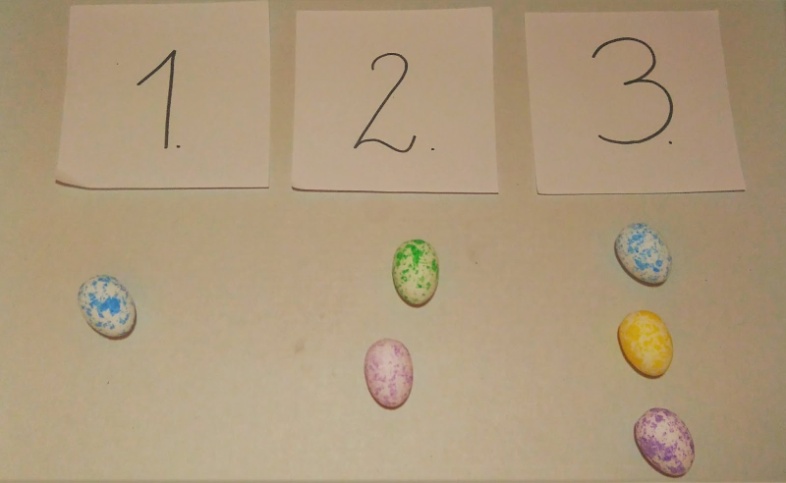 Zadania tekstowe 
Dzieci często wolą zadania z historyjką niż samo „suche” liczenie. Bohaterami moich zadań będą oczywiście  Zajączek, kurczaczki i pisanki. Ale przy wymyślaniu możemy dać upust sile naszej wyobraźni.  Podaję zadania przykładowe:

Zadanie 1 Zajączek miał w koszyczku 5 pisanek. 1 zaniósł kurczaczkowi, a 3 rozdał dzieciom. Ile zostało pisanek w koszyczku Zajączka?

Zadanie 2 Z jajek w kurniku wykluło się 10 kurczaczków. 5 kurczaczków wyruszyło razem z Zajączkiem roznosić wielkanocne koszyczki. Ile kurczaczków zostało w kurniku?Zadania tekstowe wykonujemy na konkretach.Na zakończenie wręczamy wycięta pisankę, którą dziecko przykleja do koszyczka (wyjaśniono w zadaniach z poniedziałku).